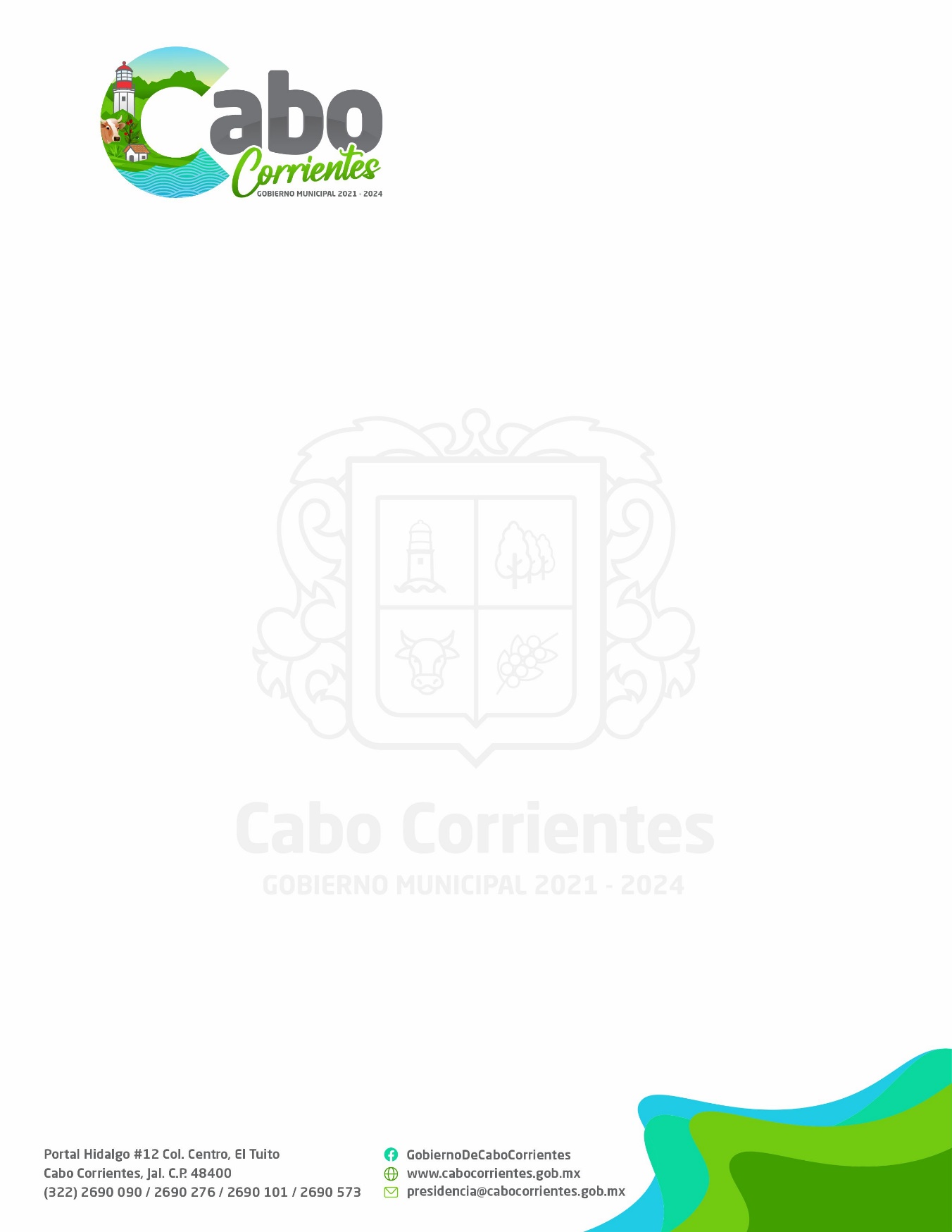 H. AYUNTAMIENTO DE CABO CORRIENTES, JALISCO.PROGRAMA OPERATIVO ANUAL DE ENERO A DICIEMBRE DE 2022.SINDICATURA MUNICIPAL.OBJETIVOSATRIBUCIONES GENERALES DEL SÍNDICO MUNICIPALLINEAS DE ACCIÓN- PROGRAMAS PERMANENTES EJECUTADOS POR EL SÍNDICODEPENDENCIATITULARSINDICATURA MUNICIPALLIC. JUAN MANUEL RODRIGUEZ SANTANA.DATOS DE CONTACTODATOS DE CONTACTODATOS DE CONTACTOAYUNTAMIENTO DE CABO CORRIENTESHORARIO DE ATENCIÓN LUNES A VIERNES DE 09:00A.M.-16:00P.M.  SINDICATURA@CABOCORRIENTES.GOB.MX01 322 2690090 EXT. 111AYUNTAMIENTO DE CABO CORRIENTESHORARIO DE ATENCIÓN LUNES A VIERNES DE 09:00A.M.-16:00P.M.  SINDICATURA@CABOCORRIENTES.GOB.MX01 322 2690090 EXT. 111AYUNTAMIENTO DE CABO CORRIENTESHORARIO DE ATENCIÓN LUNES A VIERNES DE 09:00A.M.-16:00P.M.  SINDICATURA@CABOCORRIENTES.GOB.MX01 322 2690090 EXT. 111EJES DE POLITICA PUBLICAEJES DE POLITICA PUBLICAEJES DE POLITICA PUBLICAPLAN ESTATAL DE DESARROLLO JALISCOPROPOSITO: JUSTICIA Y ESTADO DE DERECHO. TEMAS:Procuración e impartición de justiciaDerechos HumanosGobernabilidadPLAN ESTATAL DE DESARROLLO JALISCOPROPOSITO: JUSTICIA Y ESTADO DE DERECHO. TEMAS:Procuración e impartición de justiciaDerechos HumanosGobernabilidadPLAN ESTATAL DE DESARROLLO JALISCOPROPOSITO: JUSTICIA Y ESTADO DE DERECHO. TEMAS:Procuración e impartición de justiciaDerechos HumanosGobernabilidadMISIÓNLa Sindicatura Municipal es un área importante dentro del H. Ayuntamiento de Cabo Corrientes, en donde la misión primordial será la de salvaguardar la legalidad, honradez y eficacia del servicio público y que la prestación de los mismos sean de calidad, basadas en la prevención, mejoramiento, corrección y modificación de actitudes y conductas de los servicios públicos para contribuir a un ejercicio eficiente, transparente y confiable, con el único fin de ofrecer a la población un servicio de calidad, además de vigilar y defender los intereses del Municipio, representarlo jurídicamente en los litigios en que fuere parte, con apego a los principios de legalidad, honradez y justicia.VISION Ser el área contacto de la Ciudadanía donde se tenga la confianza, apegándonos siempre a larazón y a la legalidad. Ser responsables y honestos para el desarrollo de la comunidad, generando beneficios para la Administración Pública Municipal facilitando con esto la toma dedecisiones y estableciendo bases firmes para las futuras administraciones.OBJETIVO GENERAL:Brindar atención a la ciudadanía en general reduciendo las faltas administrativas, llevando conciliaciones, teniendo como prioridad llegar a un acuerdo entre los particulares, dar asesoría jurídica (a través de Jurídico) a quien los requiera así mismo procurar la defensa de los intereses y bienes muebles e inmuebles del Municipio, siendo uno de los ejes principales del H. Ayuntamiento, ya que su labor no se reduce a solo un área de la Administración, si no que por su importancia, al tener la representatividad legal del H. Ayuntamiento, su labor de vigilancia e inspección en todas y cada una de las actividades de áreas, es primordial para el buen funcionamiento de todas las Direcciones.OBJETIVOS ESTRATÉGICOS:1.- Representar al Municipio en los contratos que celebre y en todo acto en que el Ayuntamiento ordene su intervención, ajustándose a las órdenes, e instrucciones que en cada caso reciba;2.- Representar al Municipio en todas las controversias o litigios en que éste sea parte, sin perjuicio de la facultad que tiene el Ayuntamiento para designar apoderados o procuradores especiales.3.- Presentar iniciativa de ordenamientos municipales, en los términos del presente reglamento.4.- Promover la regularización de la propiedad de los bienes municipales e intervenir en la formulación y actualización de los inventarios de los bienes muebles e inmuebles del municipio, procurando que se establezcan los registros administrativos necesarios para su control y vigilancia. OBLIGACIONESFACULTADESI. Acatar las órdenes del Ayuntamiento.II. Representar al Municipio en los contratos que celebre y en todo acto en que sea indispensable su intervención, ajustándose a las órdenes e instrucciones que en cada caso reciba del Ayuntamiento.III. Representar al Municipio en todas las controversias o litigios en que éste sea parte, sin perjuicio de la facultad que tiene el Ayuntamiento para designar apoderados o procuradores especiales.IV. Revisar y enterar semestralmente al Ayuntamiento dentro de la primera sesión del mes de julio y la primera sesión enero, la situación de los créditos fiscales correspondientes al periodo del 01 de enero al 30 de junio y del 01 de julio al 31 de diciembre respectivamente y para que se instaure el proceso administrativo tendiente a la recuperación y estos sean cobrados y liquidados.V. Cuidar que la recaudación de los impuestos y la aplicación de los gastos se hagan cumpliendo los requisitos legales y conforme a la Ley de ingresos y al presupuesto de egresos respectivo.VI. Conocer de las condonaciones o reducciones de créditos fiscales que realicen el Presidente Municipal y la Tesorería.VII.   Dar   cuenta   al   Presidente   Municipal sobre   las   responsabilidades administrativas de los servidores públicos que manejen fondos públicos.VIII. Hacer del conocimiento al Ayuntamiento, respecto a los manejos de los recursos financieros, bienes muebles e inmuebles Municipales.IX. Cuidar de la Hacienda y Patrimonio Municipal y vigilar la correcta recaudación y aplicación de los fondos públicos.X. Revisar y, en el caso de estar de acuerdo, suscribir los estados de origen y aplicación de fondos de la cuenta pública de gasto anual del Municipio y los estados financieros.XI. Vigilar que se presente al Congreso del Estado, en tiempo y forma, la cuenta pública de gasto anual aprobada por el Ayuntamiento.XII.  Promover la regularización de la propiedad de los bienes municipales e intervenir en la formulación y actualización de los inventarios de los bienes muebles e inmuebles del Municipio, procurando que se establezcan los registros administrativos necesarios para su control y vigilancia.XIII. Vigilar que los servidores públicos municipales que señala la Ley de Responsabilidades de los Servidores Públicos del Estado de Jalisco y sus Municipios, presenten oportunamente la declaración de su situación patrimonial al tomar posesión del cargo, anualmente y al concluir su ejercicio.XIV.  Las demás que establezcan las constituciones Federal, Estatal y demás ordenamientos.I. Participar con derecho de voz y voto en las sesiones del Ayuntamiento, con las excepciones que marca este Reglamento.II. Presentar iniciativas de ordenamientos municipales, en los términos del presente Reglamento.III. Solicitar se cite a sesiones ordinarias y extraordinarias al Ayuntamiento.IV. Asistir a las visitas de inspección que se hagan a la Tesorería Municipal, por parte de la Contraloría.V. Intervenir en la formulación y actualización de los inventarios de bienes del Municipio, procurando que se establezcan los registros administrativos necesarios para su control y vigilancia, así como proponer al Ayuntamiento, los reglamentos y manuales en la materia.VI. Participar en las comisiones cuando se trate de resoluciones o dictámenes que afecten los intereses jurídicos, fiscales y de gasto público al Municipio.VII.- Solicitar y obtener copias certificadas de las sesiones que celebre el Ayuntamiento.VIII.  Las demás que establezcan las Constituciones Federales, Estatales y demás ordenamientos.PROGRAMASMETASINDICADORESREQUERIMIENTOSPARTIDASPRESUPUESTALESCANTIDADCelebración y representación del Municipio en contratos y/o conveniosUnificación de criterios, actualización de la normativa y certeza jurídica en la celebración de los contratos y convenios en materia de adquisiciones y contratación de servicios.Total de convenios de colaboración, contratación o servicios que requieren las dependencias internas o externas.Gestión ante dependencias internas y externas, así como recursos materiales (papelería).211- Materiales, útiles y equipos menores de oficina.375- Viáticos en el país261-Combustibles, lubricantes y aditivos.$50,000.00$30,000.00$5,000.00Atender  las controversias o litigios que tiene el Ayuntamiento.Atención en tiempo y forma de resoluciones o dictámenes que afecten los intereses jurídicos, fiscales y de gasto público al municipio.Total de litigios atendidos por esta dependencia.Envío de contestaciones de documentos ante diversos, tribunales, Congreso del Estado u otras dependencias de gobierno externas. (Contratación de un Asesor Jurídico).331-Servicios legales de contabilidad, auditoría y relacionados.318- Servicios postales y telegráficos.Contemplado en recursos humanos, sueldo del síndico y asesor jurídico.$5,000.00Estudio de anteproyectos reglamentarios en materia municipalRealizar la adecuación y creación de Reglamentos de las Diferentes áreas administrativas, que servirán como apoyo para los directores de área y para el buen funcionamiento del H. Ayuntamiento.Iniciativas presentadas y aprobadas ante cabildo municipal que sugieran la abrogación, modificación o derogación de los ya existentes.Elaboración de iniciativas reglamentarias que provengan de los regidores, de la ciudadanía, de las organizaciones empresariales, gremiales, ciudadanas, políticas, etc.El gasto para este programa, se ejecuta a través de la Secretaría General para el difusión y publicación en la gaceta oficial de este Ayuntamiento.Gasto programado dentro del departamento de Secretaría General.Cuidar la hacienda y patrimonio municipalIntervenir en la formulación y actualización de los inventarios de bienes del municipio, procurando que se establezcan los registros administrativos necesarios para su control y vigilancia, así como proponer al Ayuntamiento, los reglamentos y manuales en la materia.La actualización de inventarios de patrimonio de bienes e inmuebles y vehicular (altas y bajas).Vigilar que, en la enajenación de bienes municipales, se cumpla con la normatividad aplicable y proponer todas las medidas, planes y proyectos y llevar a cabo los estudios necesarios para el mejoramiento y fortalecimiento de la Hacienda Municipal.Función administrativa sin gasto.Función administrativa sin gasto.RECURSOS MATERIALESRECURSOS MATERIALESRECURSOS MATERIALESMateriales, útiles y equipos menores de oficinaServicios postales y telegráficos211318$50,000.00$5,000.00TOTAL: $55,000.00SERVICIOS DE TRASLADOS Y VIÁTICOSSERVICIOS DE TRASLADOS Y VIÁTICOSSERVICIOS DE TRASLADOS Y VIÁTICOSViáticos en el paísCombustibles, lubricantes y aditivos375261$30,000.00$5,000.00TOTAL: $35,000.00                                                                                                             TOTAL                                                                                                             TOTAL$90,000.00